………………. EDUCATION YEAR ……………………………..SCHOOL1ST TERM 2ND WRITTEN EXAM FOR 6th GRADES Yazilidayim.netYazilidayim.netA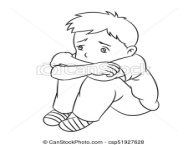 B        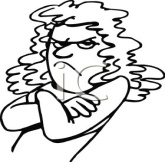 C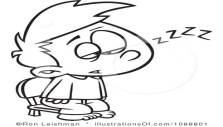 D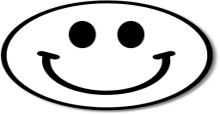 E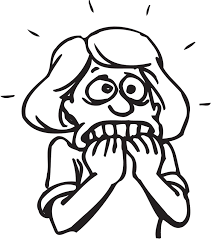 1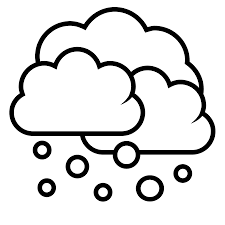 2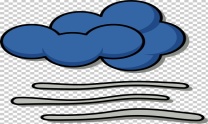 3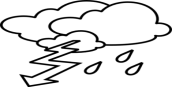 4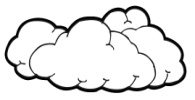 5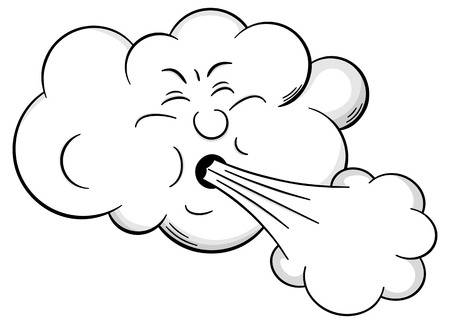 A-Match emotions with the weather( Duygu ifadelerini hava durumları ile eşleştiriniz)(5*3:15pts)1- Ayşe feels anxious in foggy weather	2- I feel happy on snowy days3- My mother feels moody in stormy weather4- I don’t like windy weathers because I feel depressed5- On cloudy days, I feel sleepy                                                                                                     MATCH HEREhttps://www.sorubak.com B- Fill in the blanks with the comparative form of the adjectives. (Boşlukları sıfatların karşılaştırma halleriyle doldurunuz) (5*3:15pts)1- Bungee jumping is ……………………………….(exciting) than playing tennis2-İstanbul is …………………………..(crowded) than Ağrı3-An uptown is…………………………………(green) than a city    4- My English grade ......................(good) than my math grade. I don’t like Math5- Bmw is...........................(expensive) than RenaultC- Match the sentences with correct picture( Cümleleri doğru resimler ile eşleştiriniz)(5*3:15pts)1- She is skipping rope at the moment       ……………2- They are flying a kite now	……….....3- Andy is playing on monkey bars 	…………..4- My sister is playing badminton	……………5- He is waiting in a line for ticket 	…………….D-Match questions with their answers( Soruları cevapları ile eşleştiriniz)(5*3:15pts)I’m Nicole. I live in uptown. The buildings are smaller in here. You can walk everywhere in my hometown, you don’t need a car. The people have a lot of free time to do some activities like fishing, hiking…etc. In spring the weather is rainy and cold and also sometimes it is stormy. In winter it is snowy and cold, I don’t like this season because I feel depressed in cold weathers but in summer you can see the sun and enjoy hot weatherE-Read the text and circle True or False ( Paragrafı okuyunuz ve doğru ise ‘T’ yada yanlış ise ‘F’ şıkkını seçiniz ) (5*3:15pts)  1- You can see skyscrapers at Nicole’s hometown    T   /   F  2-She feels scared in cold weathers                       T   /   F  3-The weather is bad in spring and winter          T   /   F  4-The people are busy in the uptown                T   /   F  5-There isn’t traffic jam in her hometown              T   /   FF-Circle the correct options (Anlama gore doğru şıkkı yuvarlak içine alınız ) (5*3:15pts)My family and I go on holiday in summer because we don’t like(1) ……………weather also I feel anxious and (2)……….in winter. We prefer quiet places in small town, we dislike(3)…………..places like big hotels. In holiday I go (4)……. and sit on the beach. I eat healthy and (5)……...foods. I think health is more important than delicious foods. This is our family’s typical holiday.   1-   hot –  windy -     cold     2-  excited – moody      - happy         3-  crowded –    small    - high    4-  hiking –   taking a nap - swimming   5-  hot – nutritious-    traditionalG-Match the words with the correct pictures( Kelimeleri doğru resim ile eşleştiriniz)(5*2:10pts)   1- Quiet   2- Kiosk  3- Muffin   4- Lightning    5- Freezing